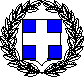 ΥΠΕΥΘΥΝΗ ΔΗΛΩΣΗ(άρθρο 8 Ν.1599/1986)Με ατομική μου ευθύνη και γνωρίζοντας τις κυρώσεις, που προβλέπονται από τις διατάξεις της παρ. 6 του άρθρου 22 του Ν. 1599/1986, δηλώνω ως γονέας/κηδεμόνας του/της μαθητή/τριας:………………………………………..……………………………………………….…………., ότι: 1. Έχω ενημερωθεί για το πλαίσιο υλοποίησης της Δράσης Δημιουργίας και Ευαισθητοποίησης σε θέματα καθαριότητας και ανακύκλωσης προς τους/τις εκπαιδευτικούς και τους/τις μαθητές/τριες των Νηπιαγωγείων και των Δημοτικών Σχολείων του Δήμου Φλώρινας, με θέμα «ΦΛΩΡΙΝΑ – Καθαρός Δήμος» και επιτρέπω τη συμμετοχή του παιδιού/κηδεμονευόμενού μου.2. Συναινώ στο πλαίσιο της συμμετοχής του παιδιού μου στην Δράση για την καθαριότητα να δημοσιευτεί το έργο του (κείμενο, ψηφιακό έργο, εικαστικό έργο, κλπ.) σε σχολικά έντυπα, στο διαδίκτυο, ως e-book και σε έντυπη μορφή συλλογικού έργου βραβευθέντων παραμυθιών.3. Επιθυμώ να διασφαλιστεί η προστασία των προσωπικών δεδομένων των μαθητών/τριών των σχολείων που συμμετέχουν, σύμφωνα με τον Νόμο 4624/2019 και  τον Γενικό Κανονισμό για την Προστασία Δεδομένων (ΓΚΠΔ) (ΕΕ) 2016/679 του Ευρωπαϊκού Κοινοβουλίου και του Συμβουλίου.4. Γνωρίζω ότι ο διαγωνισμός δεν εμπλέκεται με τη διαφήμιση και γενικότερα με την άμεση προώθηση εμπορικών συμφερόντων.Φλώρινα,	…. /…./ 2024Ο /Η Δηλών/ούσα(Όνομα και Υπογραφή)ΠΡΟΣ:  ………..    Νηπιαγωγείο / Δημοτικό Σχολείο ……………………………………………….  ………..    Νηπιαγωγείο / Δημοτικό Σχολείο ……………………………………………….  ………..    Νηπιαγωγείο / Δημοτικό Σχολείο ……………………………………………….  ………..    Νηπιαγωγείο / Δημοτικό Σχολείο ……………………………………………….  ………..    Νηπιαγωγείο / Δημοτικό Σχολείο ……………………………………………….  ………..    Νηπιαγωγείο / Δημοτικό Σχολείο ……………………………………………….  ………..    Νηπιαγωγείο / Δημοτικό Σχολείο ……………………………………………….  ………..    Νηπιαγωγείο / Δημοτικό Σχολείο ……………………………………………….  ………..    Νηπιαγωγείο / Δημοτικό Σχολείο ……………………………………………….  ………..    Νηπιαγωγείο / Δημοτικό Σχολείο ……………………………………………….  ………..    Νηπιαγωγείο / Δημοτικό Σχολείο ……………………………………………….  ………..    Νηπιαγωγείο / Δημοτικό Σχολείο ……………………………………………….  ………..    Νηπιαγωγείο / Δημοτικό Σχολείο ……………………………………………….  ………..    Νηπιαγωγείο / Δημοτικό Σχολείο ……………………………………………….  ………..    Νηπιαγωγείο / Δημοτικό Σχολείο ……………………………………………….Ο – Η Όνομα:Επώνυμο:Επώνυμο:Όνομα και Επώνυμο Πατέρα:Όνομα και Επώνυμο Πατέρα:Όνομα και Επώνυμο Πατέρα:Όνομα και Επώνυμο Πατέρα:Όνομα και Επώνυμο Μητέρας:Όνομα και Επώνυμο Μητέρας:Όνομα και Επώνυμο Μητέρας:Όνομα και Επώνυμο Μητέρας:Ημερομηνία γέννησης:Ημερομηνία γέννησης:Ημερομηνία γέννησης:Ημερομηνία γέννησης:Τόπος Γέννησης:Τόπος Γέννησης:Τόπος Γέννησης:Τόπος Γέννησης:Αριθμός Δελτίου Ταυτότητας:Αριθμός Δελτίου Ταυτότητας:Αριθμός Δελτίου Ταυτότητας:Αριθμός Δελτίου Ταυτότητας:Τηλ:Τόπος Κατοικίας:Τόπος Κατοικίας:Οδός:Οδός:Αριθ:ΤΚ:Αρ. τηλεφώνου (προαιρετικά):Αρ. τηλεφώνου (προαιρετικά):Αρ. τηλεφώνου (προαιρετικά):Δ/νση Ηλεκτρ. Ταχυδρομείου (Ε-mail):Δ/νση Ηλεκτρ. Ταχυδρομείου (Ε-mail):Δ/νση Ηλεκτρ. Ταχυδρομείου (Ε-mail):Δ/νση Ηλεκτρ. Ταχυδρομείου (Ε-mail):Δ/νση Ηλεκτρ. Ταχυδρομείου (Ε-mail):